             DIRECŢIA POLIŢIA LOCALĂ CĂLĂRAŞI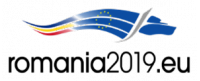 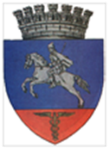              Nr. 1117 din 27.05.2019                                                                                                                      Aprob                                                                                                             Director Executiv                                                                                                        Ing.                                                                                                                Anghel DanielRAPORT DE ACTIVITATECătre PRIMĂRIA MUNICIPIULUI CĂLĂRAŞIÎn atenţia Domnului Primar DRĂGULIN  ȘTEFAN  DANIELVă informăm că în perioada 20 – 26 Mai 2019 , politistii locali şi-au desfăşurat activitatea, conform planificării lunare, având la bază atribuţiile prevăzute în Legea nr. 155/2010, H.G.nr. 1332/2010, Planul de Ordine şi Siguranţă Publică al municipiului pe anul 2018, respectiv Regulamentul de Organizare şi Funcţionare, Regulamentul de Ordine Interioară, precum şi în concordanţă cu evoluţia situaţiei operative din zonele şi locurile date în responsabilitate. S-a avut în vedere, în principal, acoperirea cu elemente de dispozitiv, a tuturor zonelor şi itinerariilor de patrulare unde, conform statisticilor şi a informaţiilor primite de la celelalte structuri de ordine publică sau de la cetăţenii municipiului, acolo unde frecvent se tulbură ordinea şi liniştea publică, se săvârşesc acte sau fapte antisociale. În perioada 20 – 26 Mai 2019 Poliția Locală Călărași: a continuat desfășurarea de acțiuni în sistem integrat în colaborare cu reprezentanții I.P.J. Călărași, pentru asigurarea climatului de ordine și liniște publică pe raza municipiului . a acționat pe raza orașului pentru menținerea curățeniei mai ales în zona platformelor de gunoi, depistarea persoanelor care aruncă gunoi în alte locuri și a celor care caută prin deșeurile menajere din aceste locații, colaborând cu angajații REBU pentru ridicarea deșeurilor reciclabile. a acționat în colaborare cu reprezentanții S.P.G.C.S. Călărași pe linia aplicării prevederilor HCL 166/2017 .    a acționat pe raza orașului pentru fluidizarea traficului rutier și pietonal cu ocazia lucrărilor de toaletare a copacilor cât și reamenajarea unor străzi din municipiu, activități efectuate de Primăria Călărași prin serviciile specializate .a desfășurat și va continua desfășurarea unei campanii de informare a cetățenilor privind oprirea, staționarea și parcările neregulamentare ;a efectuat controale în trafic pe linia respectării reglementărilor legale privind circulația autovehiculelor de tonaj mare pe raza municipiului ;În data de 22.05.2019 polițiștii locali au asigurat măsuri de ordine publică și fluidizarea traficului rutier și pietonal în zona Stadionului Municipal cu ocazia meciului de fotbal dintre echipele AFC Dunărea Călărași și Concordia Chiajna . În data de 26.05.2019 polițiștii locali au asigurat măsuri de ordine publică și fluidizarea traficului rutier și pietonal în zona Stadionului Municipal cu ocazia meciului de fotbal dintre echipele AFC Dunărea Călărași și Gaz Metan Mediaș . În data de 26.05.2019 polițiștii locali au patrulat pe raza municipiului pentru asigurarea unui climat de ordine și liniște publică cu ocazia desfășurării alegerilor pentru Parlamentul European 2019 . În perioada 20 – 26 Mai 2019 polițiștii locali au legitimat un număr de 300 persoane, au intervenit la 24 sesizări primite prin Dispeceratul instituției, au constatat 186 fapte antisociale și au aplicat un număr de 111 sancțiuni contravenționale (în valoare de 12555 lei) și 75 avertismente verbale, după cum urmează:OUG nr.195/2002 – privind circulația pe drumurile publice – 54 fapte constatate:Pentru nerespectarea semnificației indicatorului rutier “Oprirea Interzisă” – 48 procese-verbale de constatare a contravenției, 24 cu avertisment scris și 24 cu amendă contravențională în valoare de 6960 lei plus 96 puncte penalizare ;Pentru nerespectarea semnificației indicatorului rutier “ Acces Interzis” – 4 procese-verbale de constatare a contravenției, 2 cu avertisment scris și 2 cu amendă contravențională în valoare de 580 lei plus 8 puncte penalizare ;Pentru traversarea neregulamentară a drumului public 2 procese-verbale de constatare a contravenției, 1 cu avertisment scris și 1 cu amendă contravențională în valoare de 290 lei . H.C.L. nr.219/2008 – Regulamentul de gospodărire comunală al Municipiului Călărași – 23 fapte constatate:Pentru persoane ce colectau deșeuri menajere din pubelele special amplasate pe domeniul public, 3 procese-verbale de constatare a contravenției, 2 cu avertisment scris și 1 cu amendă contravențională în valoare de 100 lei ;Pentru autovehicul parcat pe trotuar în vederea aprovizionării cu marfă 1 proces-verbal de constatare a contravenției cu amendă  contravențională 200 lei ;Pentru efectuarea necesităților fiziologice în locuri nepermise , 1 proces-verbal de constatare a contravenției cu amendă contravențională în valoare de 200 lei ;Pentru aruncarea de deșeuri în alte locuri decât cele special amenajate 11 procese-verbale de contravenție, 8 cu avertisment scris și 3 cu amendă contravențională în valoare de 300 lei ;Pentru neîncheierea de către persoanele juridice a contractului de preluare, transport şi neutralizare a reziduurilor menajere cu societatea care efectuează salubrizarea, 6 procese-verbale de constatare a contravenției, 5 cu avertisment scris și 1 cu amendă contravențională în valoare de 600 lei ;Pentru depozitarea de deșeuri vegetale pe domeniul public, 1 proces-verbal de constatare a contravenției cu avertisment scris . Legea nr.61/1991 – r - sancționarea faptelor de încălcare a unor norme de conviețuire socială, a ordinii și liniștii publice – 19 fapte constatate :Pentru tulburarea liniștii publice, 7 procese-verbale de constatare a contravenției cu amendă contravențională în valoare 400 lei ;Pentru consum de băuturi alcoolice în loc public, 10 procese-verbale de constatare a contravenției, 1 cu avertisment scris și 9 cu amendă contravențională în valoare de 850 lei ;Pentru acte de cerșetorie 1 proces-verbal de constatare a contravenției cu amendă contravențională în valoare de 50 lei ;Pentru adresarea de cuvinte și expresii jignitoare 1 proces-verbal de constatare a contravenției cu amendă contravențională în valoare de 200 lei ;O.G. 97/2005 – Privind actele de stare civilă – 5 fapte constatate :Pentru nesolicitarea eliberării unui nou act de identitate la expirarea celui vechi  5 procese-verbale de constatare a contravenției cu amendă contravențională în valoare de 125 lei .HCL 55/2019 – privind Regulamentul de atribuire a locurilor de parcare din parcările de domiciliu– 2 fapte constatate :Pentru ocuparea nelegală a unui loc de parcare atribuit prin contract unei alte persoane, 2 procese-verbale de constatare a contravenției cu avertisment scris ;HCL 32/2017 – privind Regulamentul de ocupare a domeniului public – 2 fapte constatate :Pentru ocuparea domeniului public fără a deține “Acord de ocupare” emis de Primăria Călărași, 2 procese-verbale de contravenție cu amendă contravențională în valoare de 700 lei ;Legea 448/2006 – Privind protecţia şi promovarea drepturilor persoanelor cu handicap – 4 fapte constatate :Pentru parcarea unui autovehicul pe locul de parcare deținut legal de către o  persoană cu handicap, 4 procese-verbale de contravenție cu avertisment scris .HCL 40/2013 – privind circulația autovehiculelor cu masa maximă peste 3,5 t pe raza municipiului – 2 fapte constatate :Pentru circularea pe raza municipiului a autovehiculelor cu masa peste 3,5 t fără a deține “Permis Liberă Trecere” eliberat de Primăria Călărași, 2 procese-verbale de contravenție, 1 cu avertisment scris și 1 cu amendă contravențională în valoare de 1000 lei ;Aspectele ce țin de situația operativă și de activitățile efectuate de Poliția Locală Călărași se regăsesc în Anexa 1 la prezentul Raport.Director Executiv AdjunctGabriel Vrînceanu